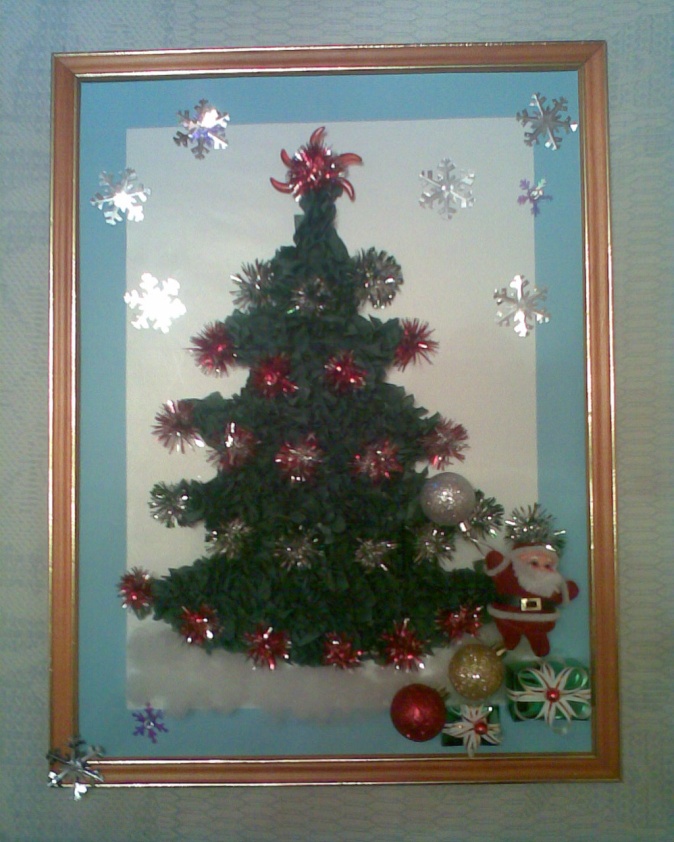 Учитель технологии Шорохова И.И.Лицей № 8г. БудённовскУрок № 17-18Тема: Объёмная аппликация из салфеток.«Изготовление картины «Ёлка»  Пр.р. № 7Цели: продолжить знакомство обучающихся с техникой квиллинг из салфеток и  процессом изготовления, научить разрабатывать различные элементы, формировать умение ставить цель и достигать желаемого результата;Образовательная: - научить выполнять технику квиллинг и применять                                   полученные умения в практической деятельности;                               -  расширение познавательных интересов учащихся;                               -  расширение кругозора учащихся в процессе изучения                                                                     данной техники.                                               Развивающая:      -  развивать моторику рук и глазомер;                              -  развивать умение делать поделки собственными руками;                              -  развитие творческих навыков.Воспитательная: -  воспитание уважительного отношения между членами                                               коллектива;                              -  прививать любовь к природе;                              -  добиваться успешного достижения учащимися поставленных                                  целей.развивать  пространственное, логическое мышление, творческое воображение, познавательный интерес;продолжить формирование эстетического вкуса, аккуратности в работе, уважения к народным традициям, умения слышать и слушать;продолжить формирование у детей эстетического восприятия мира, прививать любовь к красивым вещам.Тип урока: комбинированный.Ожидаемый  результат:   выполненная  картина.Межпредметные связи: русский язык,  ИЗО, черчение, история.Оборудование:  учебник, рабочая тетрадь, работы учащихся, карточки с заданием,технологические карты, плакат «Правила ТБ при работе с ножницами»;                         зубочистки, ножницы, карандаш, клей - карандаш, цветной картон, картонные  шаблоны, ёлочная мишура,  медиапроэктор для слайдовой презентаций.Ход урокаI. Организация начала урока1.Проверка готовности учащихся к уроку: приветствие; проверка явки обучающихся; проверка готовности к уроку; настрой обучающихся на работу;
II. Сообщение темы урокаУчитель.  Здравствуйте, дорогие ребята. Я рада приветствовать вас на необычном уроке технологии. Почему необычный? Да потому, что сегодня на уроке мы с вами будем не только выполнять изделие, но и познакомимся с историей празднования нового года.   2.  Расшифровка  темы  урока.          Учитель.  Внимание!  Первое, что вы должны будете сделать – это определить тему урока. Вам раздали карточки с заданием. В них зашифрованы три слова, которые и определяют тему практической работы. Но сначала, вам необходимо найти ключ к заданию.      Класс разбит на группы по 4 человека. Каждая группа получает карточку с заданием.        Задание.  Расшифруйте название Практической работы.10  9  4  16  20  16  3  13  6  15  10  6          12  1  18  20  10  15  29        « 7 13  12  1 ».Чтобы расшифровать тему, учащимся необходимо воспользоваться знанием алфавита. Когда ребята найдут ключ к заданию, им раздаются карточки с готовым алфавитом.Если время на уроке позволяет, то можно дать группам задание самостоятельно вспомнить алфавит, пронумеровать буквы и расшифровать слова.Карточка с алфавитом.А (1)       Б (2)       В (3)          Г (4)         Д (5)         Е (6)         Ё (7)Ж (8)       З (9)       И (10)       Й (11)       К (12)       Л (13)       М (14)Н (15)     О (16)     П (17)       Р (18)        С (19)       Т (20)       У (21)Ф (22)     Х (23)     Ц (24)       Ч (25)       Ш (26)      Щ (27)      Ъ (28)Ы (29)     Ь (30)     Э (31)        Ю (32)      Я (33).Учитель:  Молодцы! Итак, тема урока «Изготовление картины «Ёлка»».Цель урока:  Познакомиться с историей празднования нового года  и изготовить картину «Ёлка».     На сегодняшнем уроке мы с вами начнём выполнение работы, а продолжим на следующем уроке.III.    Изучение нового материала. Сообщение теоретических сведений. (слайд № 2, 3  )                                  Кружась легко и неумело,
                                Снежинка села на стекло.
                                             Шел ночью снег густой и белый -
                                  От снега в комнате светло.
                                         Чуть порошит пушок летучий,
                              И солнце зимнее встает.
                                                Как каждый день, полней и лучше,
                                        Полней и лучше Новый год…                              А. Твардовский                                                                                                           Новый Год - пожалуй самый любимый праздник большинства детей и взрослых. (слайд № 4  ) На Новый Год принято дарить подарки, ставить в доме красивые елки, украшать их разноцветными шарами и гирляндами. По истине - это самый красивый праздник в году. Новый Год с нетерпением ждут в каждом доме, к нему долго и тщательно готовятся. Из поколения в поколение, из года в год главным символом Нового года остается новогодняя ёлка! (слайд № 5, 6 )          Уважение к ёлке проявляли еще древние племена, задабривая якобы живущего в нем духа леса. Почитание этого дерева, как символа победы над смертью и защиты домашнего очага от злых духов, холода и тьмы, был еще у племен, населяющих территорию современной Германии, до принятия христианской веры. В дальнейшем елку стали называть «деревом Христа», воздавая ей особенные почести под Рождество. В XVII веке она была уже распространенным атрибутом Рождества в Германии, Франции, скандинавских странах.  С 1840-х годов новогодняя елка известна и в России.  Первые в России новогодние праздники были устроены, согласно царскому указу,  в 1700 году. В 12 часов ночи Пётр I вышел на Красную площадь с факелом в руках и запустил в небо первую ракету.            Наряжать новогоднюю красавицу и помещение, в котором она находится можно чем угодно – тут всё решает фантазия, вкус и «арсенал» подручных средств.                            Украшали ее бумажными цветами и фигурками, яблоками, пряниками, а к середине XVIII века еще и бумажной мишурой. Рождественскую елку стремились нарядить во все самое лучшее, и поэтому в конце XVIII века на ее ветвях появились позолоченные и посеребренные картофелины, бывшие в то время большой редкостью в Европе. С 1815 года на елках стали зажигать свечи. (слайд № 7 )Украшенные фруктами, сладостями, орехами, свечами, елочные ветви зачастую не выдерживали такого груза и обламывались, и с 1850 года догадливые немецкие стеклодувы начали производство легких полых стеклянных игрушек. Это новшество благоприятно отразилось на ассортименте елочных украшений, ведь в виде стеклянной игрушки стало возможным представить все, что угодно: и зверюшку,  и человечка.          В 1877 году немецкие мастера изобрели музыкальную подставку под ёлку. Механизм заводился ключом, и елка медленно вращалась под звуки вальса.  А в 1906 году появились электрические гирлянды, (слайд № 8, 9 )заменившие восковые свечи, которые моментально получили распространение по всему миру.     Зелёная красавица каждый год радует ребятишек и взрослых своей красотой. (слайд № 10  ) Это могут быть дорогие изысканные украшения, игрушки из нашего детства, самодельные украшения или даже орехи и конфеты. Главное  - делать это с любовью, и тогда Новый год подарит вам много радости и веселья.Творчество развивается по законам красоты. Оно даёт каждому человеку возможность оценить свои способности, выразить своё собственное мышление. Вот и сегодня мы с вами познакомимся с техникой квиллинга из салфеток. (слайд № 11)Квиллинг, от английского слова quill (птичье перо), - это искусство изготовления плоских или объемных композиций из скрученных в спиральки длинных и узких полосок бумаги, салфеток.  Квиллинг ещё называют "бумажной филигранью". (слайд № 12,13,14  ). Из бумажных спиралей создают цветы и узоры, которые затем используют обычно для украшения открыток, альбомов, подарочных упаковок, рамок для фотографий. Оригами – древнее китайское исскуство складывание фигурок из бумаги (слайд № 15).      	Считается, что в отличие от оригами, родиной которого является Япония, искусство бумагокручения возникло в Европе в конце 14 — начале 15 века. В средневековой Европе монахини создавали изящные медальоны, закручивая на кончике птичьего пера бумагу с позолоченными краями. При близком рассмотрении эти миниатюрные бумажные шедевры создавали полную иллюзию того, что они изготовлены из тонких золотых полосок.В 15-16 веке квиллинг считался искусством, в 19 веке — дамским развлечением. Большую часть 20 века оно было забыто. И только в конце прошлого столетия квиллинг снова стал превращаться в искусство. В Англии королева Елизавета всерьёз увлекалась искусством квиллинга, и многие её творения хранятся в музее.В наши  дни бумагокручение широко известно и популярно как хобби.  Салфеточный квиллинг - это простой и очень красивый вид рукоделия, не требующий больших затрат.(слайд № 16  )IV. Практическая работа.Учитель.  Итак, мы с вами увидели красоту работ и, как вы уже, наверное, догадались, сегодня на уроке попробуем воспроизвести  её своими руками . Вы будете  выполнять работу по изготовлению картины «Ёлка».В какое время года мы можем увидеть её нарядной в нашем доме?Ответ учащихся:  зимой на новый год.Учитель. Правильно зимой. Поэтому вы будете выполнять ёлку.Но, перед тем  как выполнять работу, мы повторим правила техники безопасности (ПТБ).Повторение правил ТБ при работе с ножницами.Учащиеся называют правила, учитель прикрепляет эти правила на доске.Передавать ножницы кольцами вперёд, держась за сомкнутые лезвия.Не размахивать ножницами.Класть ножницы справа, сомкнутыми лезвиями от себя. Объяснение выполнения практической работы.Учащимся раздаются инструкционные карты с последовательностью выполнения практической работы (Приложение 1). Учитель объясняет последовательность выполнения практической работы и вывешивает на доску этапы выполнения работы.После объяснения, учащиеся приступают к выполнению практической работы. Работа выполняется индивидуально. При выполнении практической работы учитель следит за тем, чтобы учащиеся соблюдали ПТБ при работе с ножницами. Практическая работа может выполняться под тихую классическую музыку.  V.  Рефлексия урока. 1. Заключительное слово учителя Сегодня на уроке вы познакомились с историей празднования нового года  и  видами  салфеточного квиллинга. Изготовили  картину «Ёлка» своими руками.А теперь давайте вспомним:Какая тема урока?Что лучше всего запомнилось, понравилось?Выставление оценок, их аргументация.   Демонстрация работ учащихся.проверка  выполненной работы;проведение анализа;оценивание работы. VI.   Домашнее задание.Найти загадки о природе (о деревьях, растениях).Принести всё необходимое для продолжения начатой работы.VII.   Уборка рабочих мест.Рабочие места привести в порядок: инструменты и материалы сложить в коробочку.Задание.  Расшифруйте название Практической работы.10  9  4  16  20  16  3  13  6  15  10  6          12  1  18  20  10  15  29        « 7 13  12  1 ».Карточка с алфавитом.А (1)       Б (2)       В (3)          Г (4)         Д (5)         Е (6)         Ё (7)Ж (8)       З (9)       И (10)       Й (11)       К (12)       Л (13)       М (14)Н (15)     О (16)     П (17)       Р (18)        С (19)       Т (20)       У (21)Ф (22)     Х (23)     Ц (24)       Ч (25)       Ш (26)      Щ (27)      Ъ (28)Ы (29)     Ь (30)     Э (31)        Ю (32)      Я (33).Задание.  Расшифруйте название Практической работы.10  9  4  16  20  16  3  13  6  15  10  6          12  1  18  20  10  15  29        « 7 13  12  1 ».Карточка с алфавитом.А (1)       Б (2)       В (3)          Г (4)         Д (5)         Е (6)         Ё (7)Ж (8)       З (9)       И (10)       Й (11)       К (12)       Л (13)       М (14)Н (15)     О (16)     П (17)       Р (18)        С (19)       Т (20)       У (21)Ф (22)     Х (23)     Ц (24)       Ч (25)       Ш (26)      Щ (27)      Ъ (28)Ы (29)     Ь (30)     Э (31)        Ю (32)      Я (33).Задание.  Расшифруйте название Практической работы.10  9  4  16  20  16  3  13  6  15  10  6          12  1  18  20  10  15  29        « 7 13  12  1 ».Карточка с алфавитом.А (1)       Б (2)       В (3)          Г (4)         Д (5)         Е (6)         Ё (7)Ж (8)       З (9)       И (10)       Й (11)       К (12)       Л (13)       М (14)Н (15)     О (16)     П (17)       Р (18)        С (19)       Т (20)       У (21)Ф (22)     Х (23)     Ц (24)       Ч (25)       Ш (26)      Щ (27)      Ъ (28)Ы (29)     Ь (30)     Э (31)        Ю (32)      Я (33).